Raccomandazioni da ridurrel'impatto dell'aggiornamento del firmwareOrmai, siamo tutti a conoscenza del nuovo firmware per le stampanti utilizzate con le cartucce della serie CF500.L'aggiornamento farà sì che i chip sostitutivi non vengano riconosciuti dalla stampante corrispondente con il messaggio di errore "Problema di fornitura".La chiave per ridurre l'impatto dell'aggiornamento del firmware è impedire di aggiornare le stampanti alla nuova versione del firmware di 20201021. In altre parole,Se la versione del firmware non è la versione 20201021, è necessario disabilitare la funzione di aggiornamento automatico per evitare futuri aggiornamenti della stampanteSe la versione del firmware è stata aggiornata alla verion 20201021, è necessario eseguire il "downgrade" ripristinando la versione precedente in modo che la cartuccia venga riconosciuta dalla stampanteEcco i passaggi dettagliati per i consigli sopra:1: Determina il codice dati del firmwareLo scopo di questo passaggio è scoprire la versione del firmware della stampante corrispondente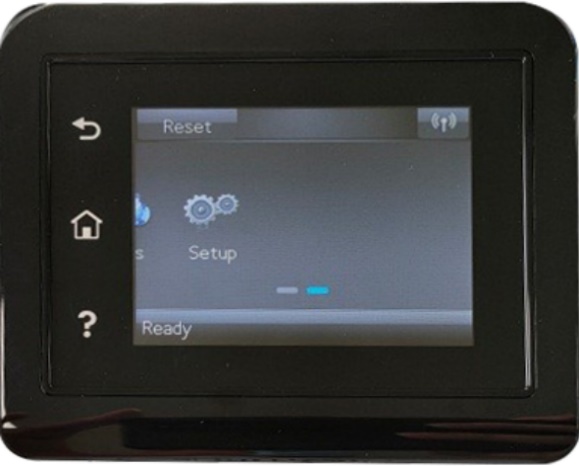 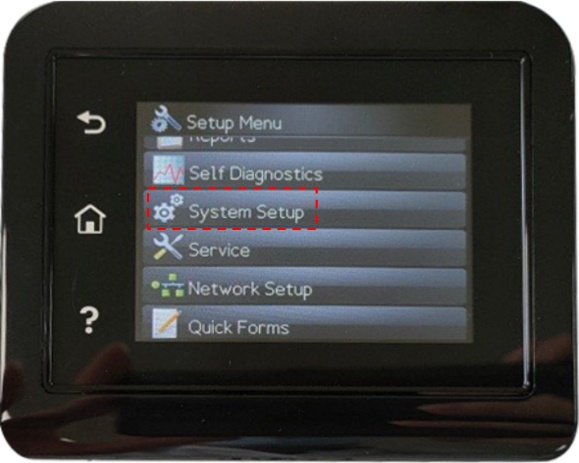  Vai a Configurazione   Go to Setup	                     Seleziona "System Setup"   Select “System Setup”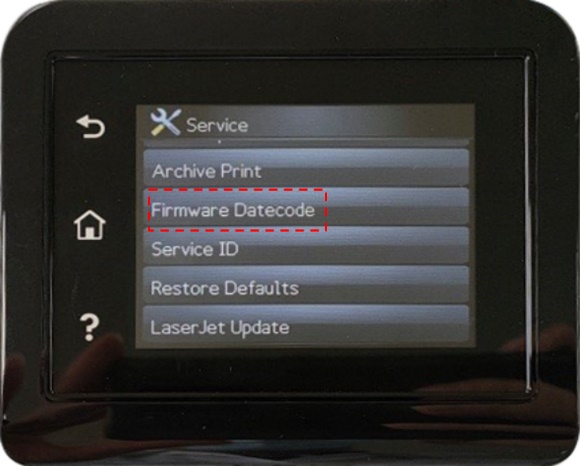 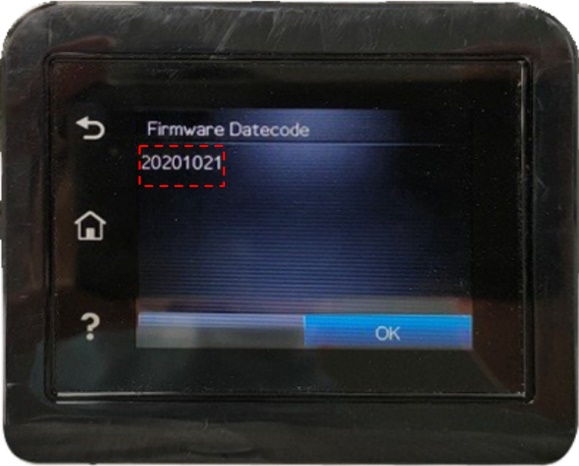 Click on  “Firmware Datecode”	                                           Firmware version displayedFare clic su "Firmware Datecode"                                       Versione del firmware visualizzata2: Disabilitare gli aggiornamenti automatici per impedire aggiornamenti futuriSe la versione del firmware non è la versione 20201021, si consiglia di disabilitare la funzione di aggiornamenti automatici in modo che la stampante non consenta aggiornamenti futuri. Ecco i passaggi: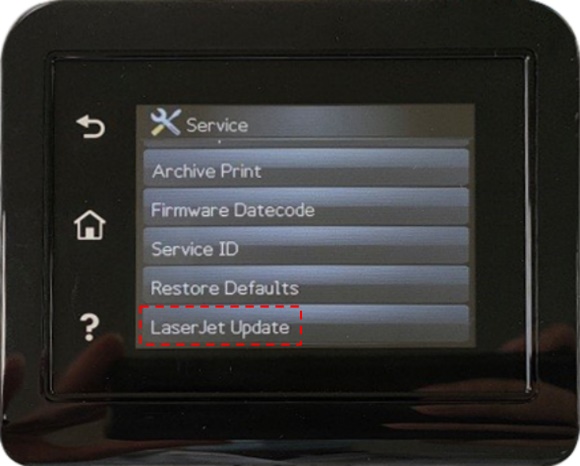 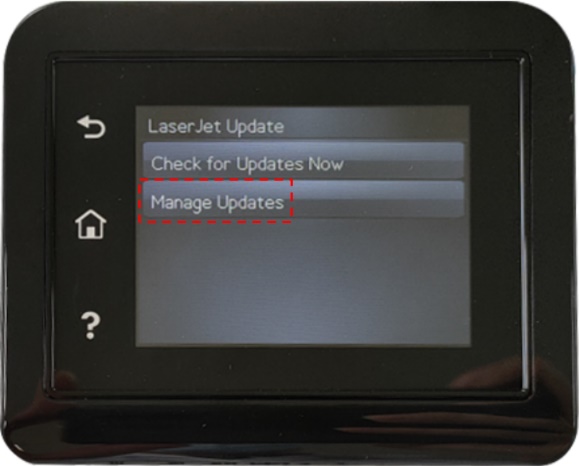 Select “LaserJet Update”                                           Click  “Manage Updates”Seleziona “LaserJet Update”                                    Fare clic su“Manage Updates”     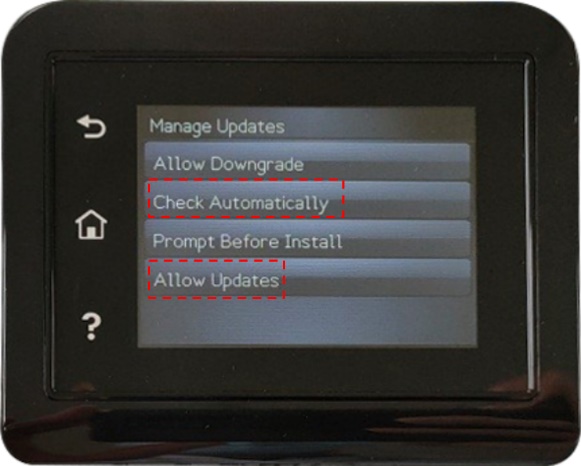 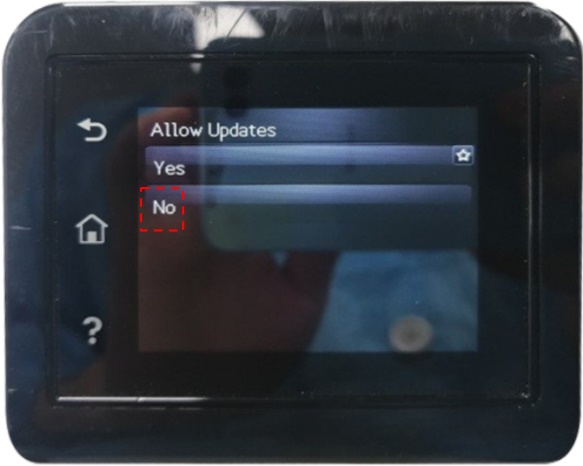 Disable "Check Automatically"                                 Select “ No” on this screenand select"Allow Updates"                                      Seleziona“ No” su questo schermo   Disattiva "Verifica automaticamente" e seleziona "Consenti aggiornamenti"                               3: Eseguire il downgrade del firmwareSe la versione del firmware della stampante è stata aggiornata all'ultima 20201021, si consiglia vivamente il downgrade del firmware; si prega di seguire le seguenti procedure per il downgrade: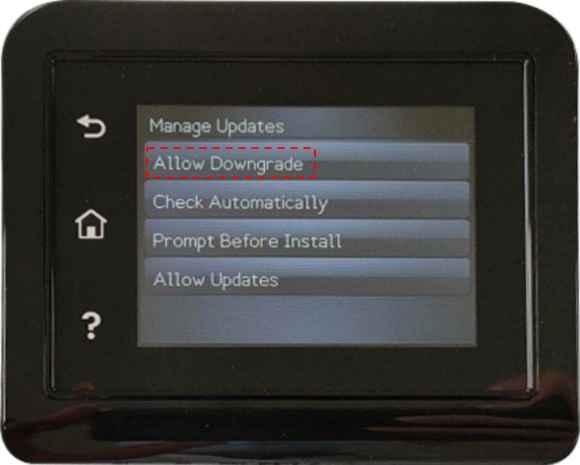 Select “ Manage Updates”  	                                        Choose “Allow Downgrade”Seleziona “ Manage Updates”                                             Scegli "Consenti downgrade"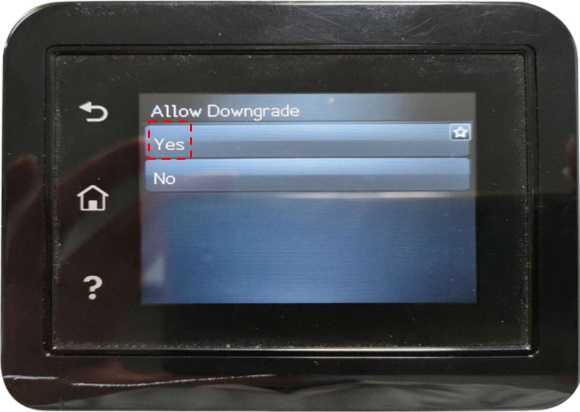 Click “Yes” on this screen     Fare clic su "Sì" in questa schermata4：Scarica il vecchio firmware.(“Ctril+Clic” per aprire collegam)HPLaserJetM153M154Printer20200612.exeHPLaserjetProM180M181series20200612.exeHPLaserJetProM254dnnwPrinterseries20200612.exeHPLaserJetProM280M281Printerseries20200612.exeSend firmware after choosing the matched printer  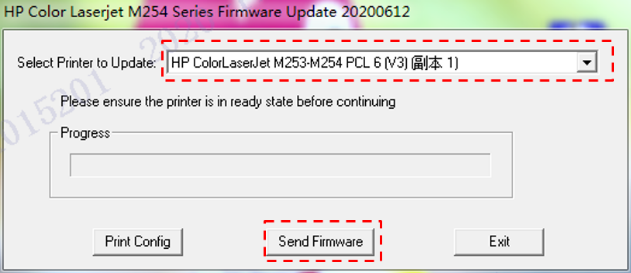 Invia il firmware dopo aver scelto la stampante corrispondente      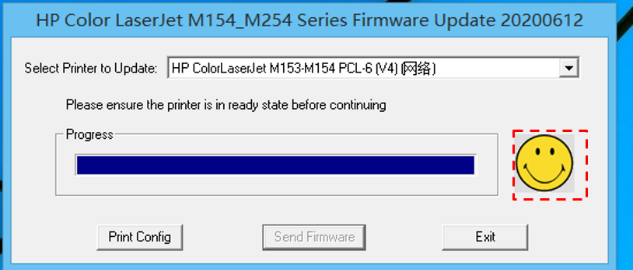  Firmware will be downgraded in five minutes Il downgrade del firmware verrà effettuato in 5 minuti* Assicurati che il firmware scaricato non sia l'ultima versione di 20201020. Salva il file del firmware dopo la conferma.* Collegare la stampante tramite USB per il downgrade.4: Disabilita "Controlla automaticamente" e "Consenti aggiornamenti" dopo il downgradeDopo aver eseguito il downgrade della versione del firmware, ricordati di disabilitare "Controlla automaticamente" e "Consenti aggiornamenti" come mostrato nei passaggi 1 e 2.